ENGLISH EXAM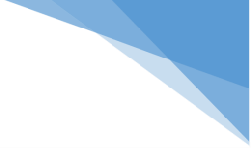 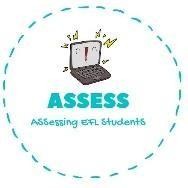 ReadingDraw the things that are given.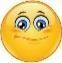 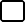 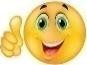 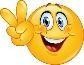 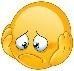 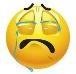 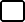 Read and fill the gaps using the words from the box.Happy	!Do you have your	? Candy is my favourite.Do you like	? They are so cute!There is a black	on the window.I love scary	!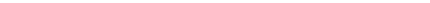 Assessing EFL StudentsName:	Surname:	Nber:	Grade/Class:  	Name:	Surname:	Nber:	Grade/Class:  	Name:	Surname:	Nber:	Grade/Class:  	Assessment:  	Date:  	Date:  	Assessment:  	Teacher’s signature: 	_Parent’s signature:WitchGhostVampire